 Некоммерческое партнерство  «Школа бокса «Торпедо»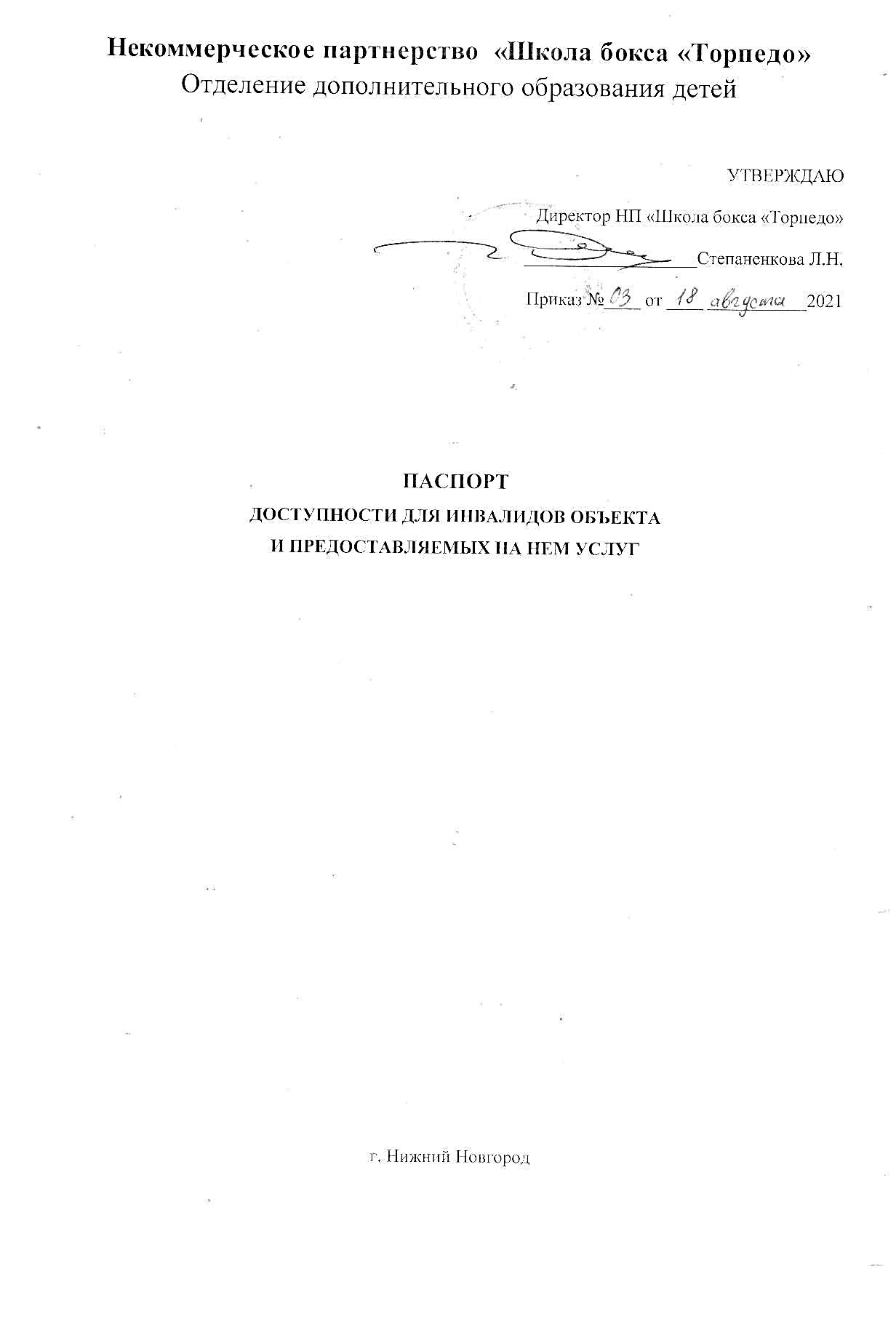 ПАСПОРТ ДОСТУПНОСТИ для инвалидов объекта социальной инфраструктурыпомещений Хоккейного стадиона  «Торпедо» ПРИМЕЧАНИЕ: В соответствии с Уставом НП «Школа бокса «Торпедо» вправе оказывать услуги связанные с развитием видов спорта бокс и кикбоксинг, а в соответствии с Приказом Министерства здравоохранения РФ от 23.10.2020 №1144н к занятиями этими видами спорта допускаются лица,  имеющие 1-2 группу здоровья.  В связи с этим НП «Школа бокса «Торпедо» не вправе оказывать услуги лицам, имеющим инвалидность и не отвечающим требованиям приказа МЗ РФ от 23.10.2020 №1144н. 3. Рекомендации по адаптации основных функциональных зон объекта* указываются виды работ, в том числе: не нуждается; в рамках ремонта (текущего, капитального); технические решения невозможны, организация альтернативной формы обслуживания4. Планируемый период проведения работ по адаптации  до 2030г5. Ожидаемый результат (по состоянию доступности) после выполнения работ по адаптации:  доступность объекта маломобильным группам населения Паспорт сформирован на основании Акта  обследования от «17» августа 2021 г.,Дата составления паспорта « 17 » августа 2021 г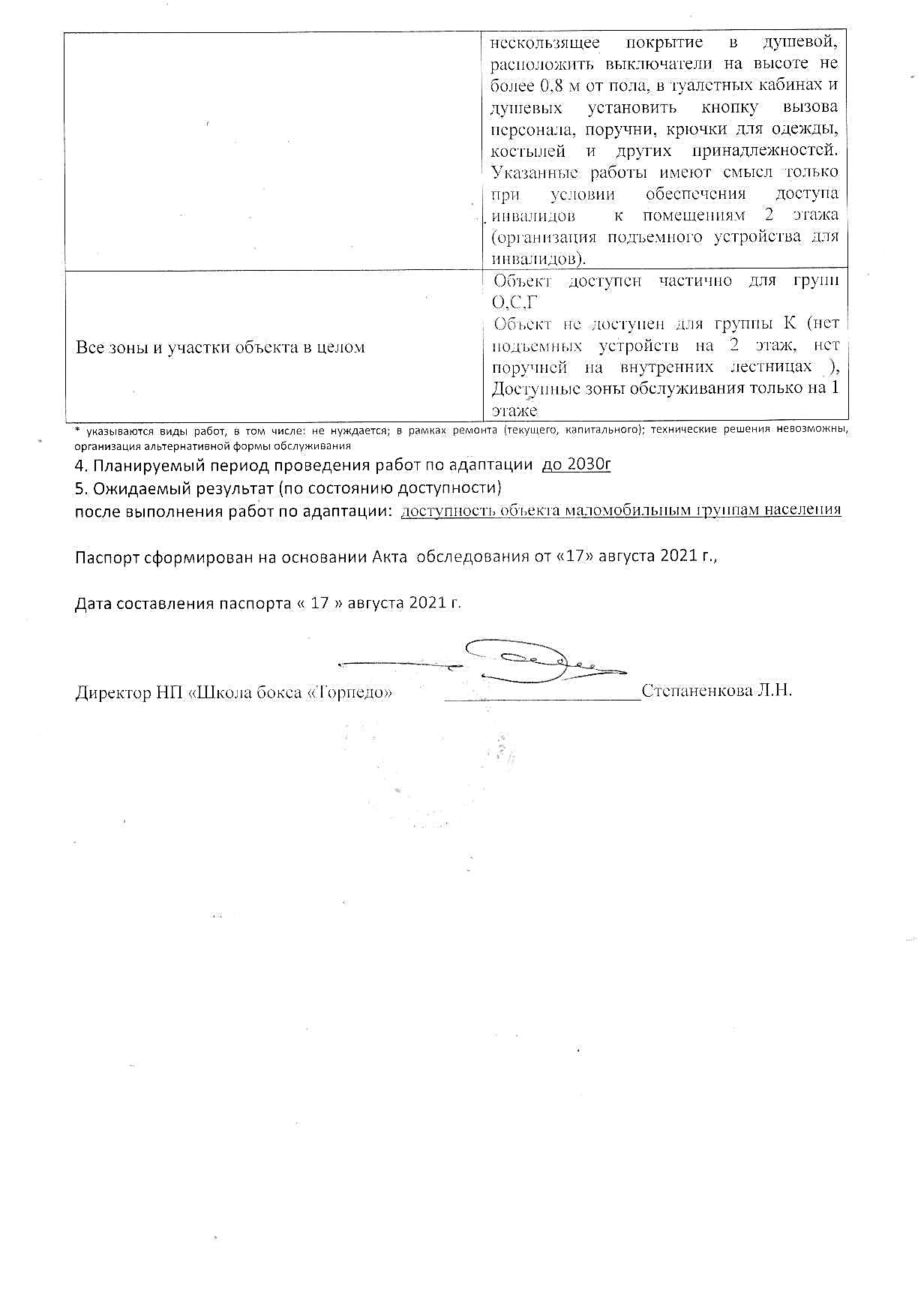 Наименование объектаНаименование объектаХоккейный стадион «Торпедо» Лит.А помещения: 88-90,93-101,43-45, 110.Хоккейный стадион «Торпедо» Лит.А помещения: 88-90,93-101,43-45, 110.Хоккейный стадион «Торпедо» Лит.А помещения: 88-90,93-101,43-45, 110.Хоккейный стадион «Торпедо» Лит.А помещения: 88-90,93-101,43-45, 110.Хоккейный стадион «Торпедо» Лит.А помещения: 88-90,93-101,43-45, 110.Хоккейный стадион «Торпедо» Лит.А помещения: 88-90,93-101,43-45, 110.Полный почтовый адрес объектаПолный почтовый адрес объекта603004 Нижегородская область, г. Нижний Новгород, р-н Автозаводский, ул .Лоскутова, д.10603004 Нижегородская область, г. Нижний Новгород, р-н Автозаводский, ул .Лоскутова, д.10603004 Нижегородская область, г. Нижний Новгород, р-н Автозаводский, ул .Лоскутова, д.10603004 Нижегородская область, г. Нижний Новгород, р-н Автозаводский, ул .Лоскутова, д.10603004 Нижегородская область, г. Нижний Новгород, р-н Автозаводский, ул .Лоскутова, д.10603004 Нижегородская область, г. Нижний Новгород, р-н Автозаводский, ул .Лоскутова, д.10Общая площадь объектаОбщая площадь объекта17002,8 кв. м,17002,8 кв. м,17002,8 кв. м,17002,8 кв. м,17002,8 кв. м,17002,8 кв. м,Год постройки зданияГод постройки здания199019901990199019901990наличие прилегающего земельного участка, площадьналичие прилегающего земельного участка, площадьИмеется, 17579  кв. мИмеется, 17579  кв. мИмеется, 17579  кв. мИмеется, 17579  кв. мИмеется, 17579  кв. мИмеется, 17579  кв. мСведения об организации, расположенной на объекте: Название организации (полное юридическое наименование -согласно Уставу, краткое наименование)Сведения об организации, расположенной на объекте: Название организации (полное юридическое наименование -согласно Уставу, краткое наименование)Некоммерческое партнерство  «Школа бокса «Торпедо» (НП  «Школа бокса «Торпедо»)Некоммерческое партнерство  «Школа бокса «Торпедо» (НП  «Школа бокса «Торпедо»)Некоммерческое партнерство  «Школа бокса «Торпедо» (НП  «Школа бокса «Торпедо»)Некоммерческое партнерство  «Школа бокса «Торпедо» (НП  «Школа бокса «Торпедо»)Некоммерческое партнерство  «Школа бокса «Торпедо» (НП  «Школа бокса «Торпедо»)Некоммерческое партнерство  «Школа бокса «Торпедо» (НП  «Школа бокса «Торпедо»)Телефон/ Е-mailТелефон/ Е-mail8-(952)4647643, Е-mail torpedobox57@mail.ru, kikbox-nn@mail.ru8-(952)4647643, Е-mail torpedobox57@mail.ru, kikbox-nn@mail.ru8-(952)4647643, Е-mail torpedobox57@mail.ru, kikbox-nn@mail.ru8-(952)4647643, Е-mail torpedobox57@mail.ru, kikbox-nn@mail.ru8-(952)4647643, Е-mail torpedobox57@mail.ru, kikbox-nn@mail.ru8-(952)4647643, Е-mail torpedobox57@mail.ru, kikbox-nn@mail.ruВид деятельностиВид деятельностидополнительное образование, физическая культура и спорт, спортивно- оздоровительная, деятельность спортивных объектовдополнительное образование, физическая культура и спорт, спортивно- оздоровительная, деятельность спортивных объектовдополнительное образование, физическая культура и спорт, спортивно- оздоровительная, деятельность спортивных объектовдополнительное образование, физическая культура и спорт, спортивно- оздоровительная, деятельность спортивных объектовдополнительное образование, физическая культура и спорт, спортивно- оздоровительная, деятельность спортивных объектовдополнительное образование, физическая культура и спорт, спортивно- оздоровительная, деятельность спортивных объектовОснование для пользования объектомОснование для пользования объектомДоговор аренды №ДА04/008т/002/19Договор аренды №ДА04/008т/002/19Договор аренды №ДА04/008т/002/19Договор аренды №ДА04/008т/002/19Договор аренды №ДА04/008т/002/19Договор аренды №ДА04/008т/002/19Дата предстоящих плановых ремонтных работ на объекте:Дата предстоящих плановых ремонтных работ на объекте:3-4 кв 2021г3-4 кв 2021г3-4 кв 2021г3-4 кв 2021г3-4 кв 2021г3-4 кв 2021гВедомственная принадлежность объектаВедомственная принадлежность объектаВедомственная принадлежность объектаВедомственная принадлежность объектаПАО «ГАЗ»ПАО «ГАЗ»ПАО «ГАЗ»ПАО «ГАЗ»Форма собственности объектаФорма собственности объектаФорма собственности объектаФорма собственности объектачастнаячастнаячастнаячастнаяРазмещение объекта:  Часть отдельно стоящего нежилого здания (помещения площадью 493,6 кв.м),            этажи, на которых оказываются услуги населению – 2 этажРазмещение объекта:  Часть отдельно стоящего нежилого здания (помещения площадью 493,6 кв.м),            этажи, на которых оказываются услуги населению – 2 этажРазмещение объекта:  Часть отдельно стоящего нежилого здания (помещения площадью 493,6 кв.м),            этажи, на которых оказываются услуги населению – 2 этажРазмещение объекта:  Часть отдельно стоящего нежилого здания (помещения площадью 493,6 кв.м),            этажи, на которых оказываются услуги населению – 2 этажРазмещение объекта:  Часть отдельно стоящего нежилого здания (помещения площадью 493,6 кв.м),            этажи, на которых оказываются услуги населению – 2 этажРазмещение объекта:  Часть отдельно стоящего нежилого здания (помещения площадью 493,6 кв.м),            этажи, на которых оказываются услуги населению – 2 этажРазмещение объекта:  Часть отдельно стоящего нежилого здания (помещения площадью 493,6 кв.м),            этажи, на которых оказываются услуги населению – 2 этажРазмещение объекта:  Часть отдельно стоящего нежилого здания (помещения площадью 493,6 кв.м),            этажи, на которых оказываются услуги населению – 2 этажКоличество и назначение входовКоличество и назначение входовКоличество и назначение входовКоличество и назначение входовОдин главный  вход для посетителейОдин главный  вход для посетителейОдин главный  вход для посетителейОдин главный  вход для посетителейОбъем предоставляемых услуг (количество посетителей в день, вместимость)Объем предоставляемых услуг (количество посетителей в день, вместимость)Объем предоставляемых услуг (количество посетителей в день, вместимость)Объем предоставляемых услуг (количество посетителей в день, вместимость)количество обслуживаемых  посетителей/день 30,  вместимость 40количество обслуживаемых  посетителей/день 30,  вместимость 40количество обслуживаемых  посетителей/день 30,  вместимость 40количество обслуживаемых  посетителей/день 30,  вместимость 40Возможность оказания помощи в получении услуги инвалиду со стойкими нарушениями здоровьяВозможность оказания помощи в получении услуги инвалиду со стойкими нарушениями здоровьяВозможность оказания помощи в получении услуги инвалиду со стойкими нарушениями здоровьяВозможность оказания помощи в получении услуги инвалиду со стойкими нарушениями здоровьянетнетнетнетВозможность обслуживания инвалидов со стойкими нарушениями здоровья на домуВозможность обслуживания инвалидов со стойкими нарушениями здоровья на домуВозможность обслуживания инвалидов со стойкими нарушениями здоровья на домуВозможность обслуживания инвалидов со стойкими нарушениями здоровья на домунетнетнетнетВозможность дистанционного обслуживанияВозможность дистанционного обслуживанияВозможность дистанционного обслуживанияВозможность дистанционного обслуживаниянетнетнетнет1. Доступность основных функциональных зон объекта для инвалидов1. Доступность основных функциональных зон объекта для инвалидов1. Доступность основных функциональных зон объекта для инвалидов1. Доступность основных функциональных зон объекта для инвалидов1. Доступность основных функциональных зон объекта для инвалидов1. Доступность основных функциональных зон объекта для инвалидов1. Доступность основных функциональных зон объекта для инвалидов1. Доступность основных функциональных зон объекта для инвалидовНаименование основных структурных элементов объектаДоступность для инвалидов Доступность для инвалидов Доступность для инвалидов Доступность для инвалидов Доступность для инвалидов Доступность для инвалидов Доступность для инвалидов Наименование основных структурных элементов объектаК(на кресле- коляске)К(на кресле- коляске)О(с нарушением опорно-двигательного аппарата)О(с нарушением опорно-двигательного аппарата)С(с нарушениемзрения)С(с нарушениемзрения)Г(с нарушениемслуха)Территория объектаДоступна частично (доступна с сопровождающим)Доступна частично (доступна с сопровождающим)Доступна частично (доступна с сопровождающим)Доступна частично (доступна с сопровождающим)Доступна частично (доступна с сопровождающим)Доступна частично (доступна с сопровождающим)Доступна полностьюВходная группаДоступна частично (доступна с сопровождающим)Доступна частично (доступна с сопровождающим)Доступна полностьюДоступна полностьюДоступна частично (доступна с сопровождающим)Доступна частично (доступна с сопровождающим)Доступна полностьюПути движенияНе доступнаНе доступнаДоступна частично (доступна с сопровождающим)Доступна частично (доступна с сопровождающим)Доступна частично (доступна с сопровождающим)Доступна частично (доступна с сопровождающим)Доступны частично Зона оказания услуги Не доступнаНе доступнаДоступна частично (доступна с сопровождающим)Доступна частично (доступна с сопровождающим)Доступна частично (доступна с сопровождающим)Доступна частично (доступна с сопровождающим)Доступна полностьюСанитарно-бытовые помещенияДоступна частично (с сопровождающим)Доступна частично (с сопровождающим)Доступна частично (с сопровождающим)Доступна частично (с сопровождающим)Доступна частично (доступна с сопровождающим)Доступна частично (доступна с сопровождающим)Доступны полностью2. Доступность объекта для инвалидов2. Доступность объекта для инвалидов2. Доступность объекта для инвалидов2. Доступность объекта для инвалидов2. Доступность объекта для инвалидов2. Доступность объекта для инвалидов2. Доступность объекта для инвалидов2. Доступность объекта для инвалидовСостояние доступности Доступность для инвалидовДоступность для инвалидовДоступность для инвалидовДоступность для инвалидовДоступность для инвалидовДоступность для инвалидовДоступность для инвалидовСостояние доступности ККОООСГДоступность объектаНе доступен (нет подъемных устройств на 2 этаж), Доступные зоны обслуживания только на 1 этажеНе доступен (нет подъемных устройств на 2 этаж), Доступные зоны обслуживания только на 1 этажеДоступен частично (доступ с сопровождающим)Доступен частично (доступ с сопровождающим)Доступен частично (доступ с сопровождающим)Доступен частично (доступ с сопровождающим)Доступен частично (нет информационных экранов, аудиовизуальных систем и пр)Доступность услугиНе доступнаНе доступнаНе доступнаНе доступнаНе доступнаНе доступнаНе доступнаДоступность итоговаяНе доступен для группы К. Доступные зоны обслуживания группы К только на 1 этаже. Доступен частично для групп О,С,Г.Не доступен для группы К. Доступные зоны обслуживания группы К только на 1 этаже. Доступен частично для групп О,С,Г.Не доступен для группы К. Доступные зоны обслуживания группы К только на 1 этаже. Доступен частично для групп О,С,Г.Не доступен для группы К. Доступные зоны обслуживания группы К только на 1 этаже. Доступен частично для групп О,С,Г.Не доступен для группы К. Доступные зоны обслуживания группы К только на 1 этаже. Доступен частично для групп О,С,Г.Не доступен для группы К. Доступные зоны обслуживания группы К только на 1 этаже. Доступен частично для групп О,С,Г.Не доступен для группы К. Доступные зоны обслуживания группы К только на 1 этаже. Доступен частично для групп О,С,Г.Основные структурные элементы объектаРекомендации по адаптации объекта* Территория, прилегающая к зданию (участок)на автопарковке установить знак «парковка»  и обновить  разметку Вход (входы) в зданиеСоздать тактильную полосу перед маршем и маркировку ступенейПуть (пути) движения внутри здания -Создать контрастную маркировку ступеней, - оборудовать поручнями лестницы (с 5 ступенями) в рамках текущего ремонта, - рассмотреть с собственником объекта техническую и конструктивную возможность объекта для создания подъемного устройства для инвалидов  в зону оказания услуг на 2 этаж, - создать минипандус на перепаде высоты   и переносной пандус с уклоном не более 20% на лестнице по ходу движения на 2 этаж от входа пост №3.Зона целевого посещения объекта (оказания услуги) – зал бокса,  2 этаж-заменить дверную коробку на входе в хол для понижения порога, -создать минипандус на входе в зал бокса, -создать тактильную информацию о назначении помещений, -заменить ручки и обналичку дверных косяков  на контрастные по цвету с дверным полотном.Санитарно-гигиенические помещения 1 этажУстановить опорные поручни  на раковину, Создать тактильную маркировку в санузлеСанитарно-гигиенические помещения 2 этаждля обеспечения доступа групп К, С необходимо провести ремонт помещений с расширением площади, увеличением дверных проемов, установить твердое нескользящее покрытие в душевой, расположить выключатели на высоте не более 0,8 м от пола, в туалетных кабинах и душевых установить кнопку вызова персонала, поручни, крючки для одежды, костылей и других принадлежностей. Указанные работы имеют смысл только при условии обеспечения доступа инвалидов  к помещениям 2 этажа (организация подъемного устройства для инвалидов).Все зоны и участки объекта в целомОбъект доступен частично для групп О,С,ГОбъект не доступен для группы К (нет подъемных устройств на 2 этаж, нет поручней на внутренних лестницах ), Доступные зоны обслуживания только на 1 этаже